Agenda AEL Bi-Weekly Conference Call  Texas Workforce Commission March 23th, 2023Draft 10:30 AM CST (9:30 AM MST) Attendee Link Click Here(Please put your Name/Grantee in the Q&A for roll call) Agenda details:  Upcoming Events Registration is OPEN!: The Career Pathway Symposium is scheduled for May 15-May 17, 2023, in Corpus Christi at the Omni Hotel and Conference Center – more information on the strands and presenters available at link below to register! Make plans to be there! Register here:  2023 Career Pathways Symposium Registration Form (qualtrics.com)Registration is OPEN! The Distance Learning and Technology Integration (DLTI) Symposium is scheduled for June 1 & 2 at Region 20 in San Antonio – Reserve your place here https://dlti23.vfairs.com/  and we’ll see you there!SAVE THE DATE! Literacy Texas Annual Conference, Aug. 1 & 2 in beautiful College Station! Registration will open soon, but you can check out the conference information here https://www.literacytexas.org/what-we-do/conference/ IET DESIGN CAMP Announcement for upcoming TA and PD from OCTAE Contractor, American Institutes for Research (AIR). Application submitted by AEL state director. If AEL programs are interested in being a part of a cohort, submit your program name and email to your Program Specialist by end of day Friday 3/24. See this link for more info: (IET Basic Design Camp Frequently Asked Questions (FAQs)).  The 2023 Workforce Forum will be held on May 1-2, 2023 at the Doubletree by Hilton Hotel Austin. To register for the Forum, go to registration: 2023 Workforce Form Registration 
Please preview the Forum Draft Topics Agenda: 2023 TWC Forum DRAFT Topics Agenda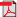 26th Annual Texas Workforce Conference Call for Proposals deadline March 24. 
https://forms.office.com/pages/responsepage.aspx?id=Tz99_hsk8UqEqjLFf-nbAwynyApUQ2dKpN6TbCuIw3tUOFUyNlYwVlM4TTM3NkZFNkxEVlAzU1JZSS4u
Conference dates: November 29-December 1 at the Marriott Marquis in Houston.  Business Items Amendments to remove unearned PBF—last few should be coming through by today, look for DocuSign.HSE Voucher usage – Very low. How can we help? Forthcoming marketing: TEA –emails being sent to individuals who lack only one test to earn a credentialTWC—1. Social media campaign, MAWAE 2. WorkInTexas—will market to those w/o high school diploma or HSELegislative Session—Bills to watchHB 1602-Relating to performance criteria for the award of adult education and literacy fundsSB 2032 - Relating to the authorization of certain adult high school charter school programsHB 4631/SB 2139 - Relating to the creation of the Opportunity High School Diploma pilot programTechnical Assistance Plans (TAPs) – Reminder AEL Letter 02-22. We are looking at programs that are failing to meet all non-exit based measures. AEL Advisory Committee—last week’s focus was on Opportunity Youth, when ready, video will be here: https://www.twc.texas.gov/adult-education-literacy-advisory-committee Posttest rate— New/Modified report available. As outlined in the AEL Testing Guide, state’s rate is 65%. Financial Literacy Month (April) –we are looking to highlight some best practices, send us your program info.  Professional Development April 2 - 5, 2023 – COABE National Conf (Atlanta, GA) - https://coabe.org/2022-coabe-national-conference/April 11, 2023 - noon CDT - Teacher Tuesday: Using Relevant, Engaging Student-Written Content to Teach StandardsApril 17, 2023 – noon CDT - Manager Monday: What is Company Culture?April 19, 2023 - 12:30 PM CDT - Workforce Wednesday: Six Contextualized Video Lessons to Upskill Student SuccessApril 19, 2023 - 2:00 pm CST – Career Pathways Navigators (CPN) Monthly Meeting (Informational)April 20, 25-27 - Texas Style CASAS Training of Trainer (TOT) – seats are limited. PD Coordinator must assign. Save the Date - May 15-17. 2023 Career Pathways (CP) Symposium in Corpus Christi -  Register with this linkSave the Date – June 1-2, 2023 – Distance Learning and Technology Integration (DLTI) Symposium – San Antonio – registration coming soon. NOTICES and Reminders Prior approval from TWC is required for all travel out of state using AEL funds. To request approval, send an email to aelcontracts@twc.texas.gov and include the name of the event, dates it is occurring, location, and provide a link to the event if able. April 15th, 2023—Quarter 3 Data Sign Off and Final Performance Based Funding opportunity for PY 22-23. Upcoming Bi-weekly Call Schedule Dates April 6th, 2023-- CanceledApril 20th, 2023May 4th , 2023